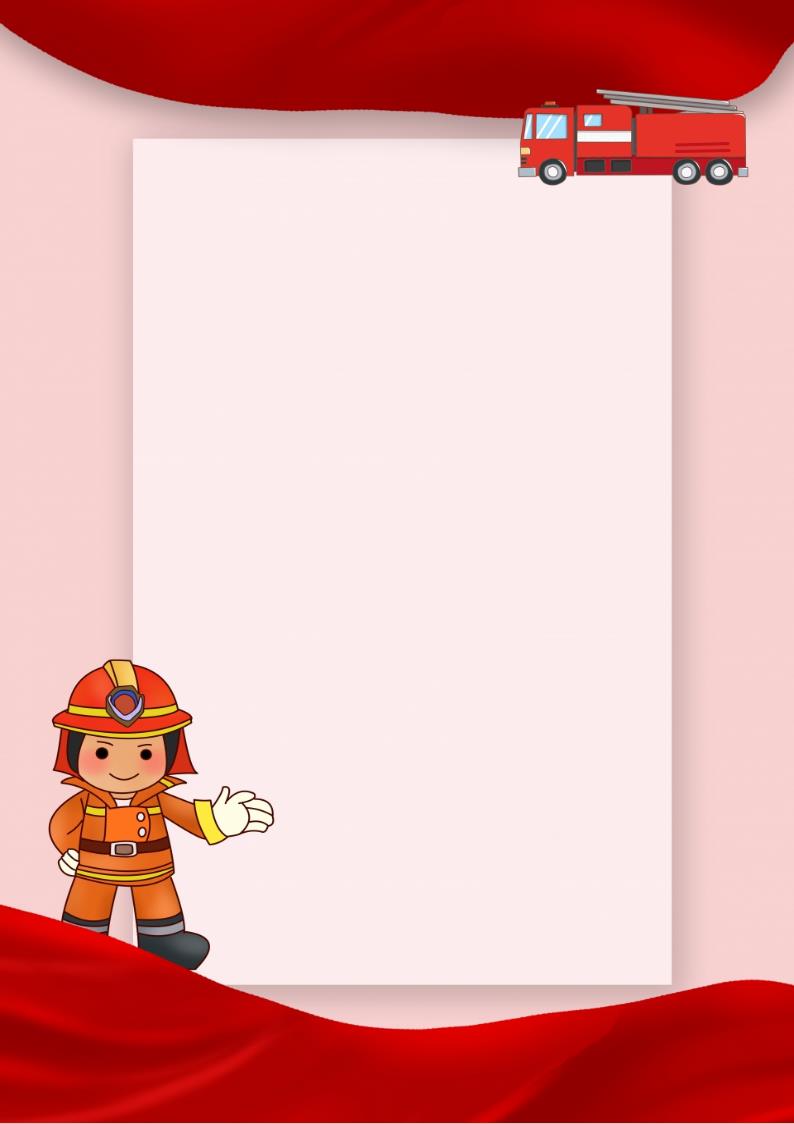 Цель: Привлечение вниманич родителей к проблеме пожарной безопасности.Задачи:1. Расширять кругозор родителей о правилах противопожарной безопасности.2. Привлечь внимание родителей к необходимости проводить беседы на данную тему с детьми. Предварительная работа: подготовка выступления детей.При входе в зал каждый из родителей получает фишку красного, оранжевого и зеленого цвета. Красных и оранжевых по 6 штук, остальные зеленые.Вед: Добрый вечер, уважаемые родители. Сегодня мы  предлагаем вам познакомиться с некоторыми приемами, которые мы используем в работе с детьми при ознакомлении их с правилами пожарной безопасности. Поэтому приглашаем вас стать участниками интерактивной игры. Для этого нам нужны 2 команды. Объединиться в них помогут фишки-жетоны, которые вы получили при входе в зал.Итак:- прошу пройти ко мне тех, кто получил фишки красного цвета (выходят). Это первая команда, и называться она будет «Пожарные».- теперь прошу пройти ко мне тех, кто получил жетоны оранжевого цвета (выходят). Это команда «Огнеборцы».А тем, у кого в руках зеленые фишки мы предлагаем быть активными болельщиками и поприветствовать наши команды бурными аплодисментами!Команды есть, болельщики тоже, не хватает жюри. Предлагаем выбрать строгих, но справедливых судей:-Заведующий (ФИО)-Зам.заведующего (ФИО)Итак, мы переходим к первому этапу нашей игры.РазминкаДля разминки предлагаем вам блиц-опрос. Правила просты: нужно быстро и по возможности правильно отвечать на вопросы.Что нужно открыть, чтобы набрать воды? (кран)Предмет, позволяющий потушить огонь (огнетушитель)Средство передвижения пожарных, которое использовалось до появления машин (лошадь)Человек, оказывающий помощь в экстренных случаях(спасатель)Что привозит пожарных к месту пожара? (пожарная машина)Звук, издаваемый машинами, торопящимися на вызов(сигнал)Какой газ поможет пожарному дышать в задымленном помещении? (кислород)Предмет, позволяющий пожарному подняться выше(лестница)Предмет, необходимый пожарному, чтобы растащить горящую постройку (багор)Защитное средство для головы пожарного (каска)Средство пожаротушения (огнетушитель)Переговорное устройство пожарного (рация)По какому номеру необходимо позвонить в случае пожара?(101)Вед: Поздравляем обе команды! Вы успешно прошли этап разминки!На втором этапе мы предлагаем вам разобрать проблемные ситуации. Внимательно прочитайте их, подготовьте аргументированный ответ. На обсуждение мы дадим вам 3 минуты (песочные часы).Проблемные ситуации.1. Как вы считаете, можно ли разрешить пятилетнему ребенку самостоятельно гладить платочки?2. Как вы считаете, можно ли разрешить семилетнему ребенку самостоятельно включать газовую плиту?Вед: Пока команды готовятся отвечать, мы со зрителями тоже немного поиграем.Договаривание стихов:Дым столбом поднялся вдруг,Кто не выключил?… (утюг)Жжется печь, ее не тронь,Потому что в ней… (огонь)Дым увидел – не зевай,И пожарных… (вызывай)Помни каждый гражданин:Пожарный номер… (101) или (112)Ответы командИтог этого этапа: Вед: Родителям нужно постараться не напугать ребенка, а вызвать у него желание быть внимательным и осторожным. Огонь — это очень большая опасность.А нам можно переходить на третий этап нашей игры.«Соображалки».Каждая команда получает «соображалку», она одинаковая для обеих команд. Нужно, как можно быстрее найти в этом наборе букв отдельные слова, имеющие отношение к теме нашей игры «пожарная безопасность» и показать их нам, выстроившись в шеренгу. В помощь вам мы дадим только ножницы, по одной штуке на команду. Приготовились, начали.СПИЧКИМАПОЖАРКОБЕЗОПАСНОСТЬЮГОЖОГОЯДЫМОХОГНЕТУШИТЕЛЬЦАВед: Ну вот и подошли к концу наши серьезные испытания. Дорогие друзья, уважаемые судьи, давайте попробуем подвести итоги нашей игры. Есть ли в ней победители и проигравшие? Слово жюри! Жюри подводит итогВед: Очень давно, люди научились добывать огонь. Огонь, верно служит человеку. И сегодня без огня не обойтись, он согревает и кормит нас. Но когда люди забывают об осторожном обращении с огнём, он становится смертельно опасным. Огонь, выходя из повиновения, не щадит ни кого и ничего, возникает пожар. Пожар не случайность, а результат не правильного поведения. А сейчас предлагаем вашему вниманию театрализованную игру  по пожарной безопасности с участием наших детей «Доверчивый ёжик»Участвуют дети старшей группы:Герои: Ёжик, Огонь,  Мышка, Сорока,  Лиса,  Белка,  Цветы,  Пожарные.На сцене стоит дом, в доме очаг (за которым находится Огонь), столик с телефоном. С другой стороны – пожарная часть. Звучит музыка, выбегают цветы.Танец Цветов1 цветокЗнают взрослые, знают дети в самых дальних концах Земли:Люди, сколько жили на свете, пуще глаза огонь берегли.2 цветокВедь огонь в холода, непогоду, у костра их всегда согревал.И людскому великому роду замерзать никогда не давал.3 цветокА в лесу огонь опасен, это знает каждый зверь.Как бы ни был он прекрасен, ты, дружок, огню не верь!ЁжКак хорошо, как тепло! В доме уютно, светло.Дом от дождя укрывает, в печке огонь напевает.        Из очага выглядывает Огонь.ОгоньХа-ха-ха! Сидишь, скучаешь? И меня не замечаешь?Выпусти меня из печки, поиграем на крылечке.Ёж.Лучше в печке ты сиди и гулять не выходи!Огонь.Ну, давай поговорим, друг на друга поглядим.Только дверцу приоткрой, ведь теплей тебе со мной.Ёж.Хорошо, открою дверь, будет мне тогда теплей (открывает дверцу, зевает, потягивается).Время подошло ко сну, я прилягу, подремлю.        Ёжик уходит за дом. Огонь выбегает в зал.Огонь.Ха-ха-ха! Свободен я! Побегу гулять в поля!Я по лесу поброжу, весь народ там разбужу!        Огонь убегает за кулисы. Выходят Цветы.1 цветок.Пламя прыгнуло в траву, подожгло оно листву!2 цветок.Берегись, лесной народ, к нам в леса огонь идёт!3 цветок.Убегайте кто куда, чтоб не погибнуть от огня!        Цветы уходят. Появляется Огонь.Огонь.Ах, как весело гулять, траву, деревья поджигать!Здесь, в лесу раздолье мне, попляшу на этом пне.Вокруг норки покружу и мышонка разбужу.        Огонь кружится вокруг норки и убегает. Просыпается Мышка.МышьОй, беда, горит нора и уже дымит дорога!Всё вокруг меня в огне, помогите, звери, мне!        Выбегает Лиса и Белка.ЛисаАх, огонь, незваный гость, опалил мне рыжий хвост.Еле ноги я несу, помогите, спасите Лису!Белка:  Звери лесные, пожар, мы горим! Звоните скорее – телефон сто один!Мышь.Надо к Ёжику бежать и пожарных вызывать.У Ежа есть телефон, пусть звонит скорее он!        Лиса, Белка и Мышь бегут к домику Ежа, стучатся.Лиса.Ёжик, друг, в лесу беда, выходи скорей сюда!        Ёжик выглядывает из окошка, выходит.Ёж.Звери, что я натворил, огонь из печки отпустил!Как зверей теперь спасти, беду от леса отвести?Белка.Если близко телефон и тебе доступен он,Нужно 101 набрать и пожарных вызывать.        Ёжик звонит по телефону. Трубку снимает Сорока.СорокаАлло, алло, пожарная часть слушает. Что случилось?Ёж.Лес горит! Пожар! Беда! Приезжайте к нам сюда!Воды побольше привезите, поскорей пожар тушите!Сорока.Принят ваш сигнал тревоги, к вам помчится по дорогеНаш пожарный батальон, он расправится с огнём! (кладёт трубку)Эй, пожарная бригада, потушить пожар нам надо!Воду вы скорей берите и к машинам все бегите!        Звучит сирена. Выбегают два пожарных.  1 пожарныйВыбегай народ лесной, кто с лопатой, кто с киркой.2 пожарныйКто с ведром, а кто с багром, вместе справимся с огнём!Выбегают все звери и вместе тушат огонь. Огонь пятится и постепенно возвращается в печку. Все звери выходят и встают перед домиком.1 пожарный.Мы огонь водой залили, пожар быстро потушили.2 пожарный.Лес родной уберегли, от беды зверей спасли.Ёж.Не играй, дружок, со спичкой, помни ты – она мала,Но от спички-невелички может дом сгореть дотла!МедведьВозле дома и сарая разжигать костёр не смей,Может быть беда большая для построек и людей.Лиса.Не шути, дружок, с огнём, чтобы не жалеть  потом.Белка.Сам костра не разжигай и другим не позволяй.Мышка.Для забавы, для игры спички в руки не бери!4 цветокНам нельзя шутить с огнём, помни ты всегда о том!5 цветокКто с огнём неосторожен – у того пожар возможен!6 цветокЕсли вдруг огонь и дым, где-то слышится «Горим!»Все.Сто один набирай и пожарных вызывай!        Все кланяются и уходят за кулисыВед: Родители, давайте следовать урокам пожарной безопасности и обучать наших детей быть внимательными и осторожными. Помните: подобные уроки должны начинаться с самого раннего детства. Пожар легче предотвратить, чем его потушить. Всем спасибо за активность и внимание!